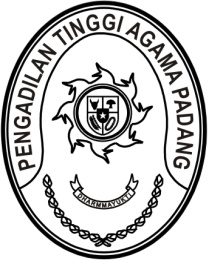 SURAT PERNYATAAN PELANTIKANNomor: W3-A/       /KP.04.6/3/2023Yang bertanda tangan dibawah ini:Nama	:	Dr. Drs. H. Pelmizar, M.H.I.NIP	:	195611121981031009Pangkat/Golongan	:	Pembina Utama (IV/e)Jabatan	:	Ketua Pengadilan Tinggi Agama PadangDengan ini menyatakan dengan sesungguhnya, bahwa :Nama	: 	Riccelia Junifa, S.E.NIP	: 	199706062022032015Pangkat/Golongan	: 	Penata Muda (III/a)Jabatan	: 	Analis Perencanaan, Evaluasi dan Pelaporan Pengadilan Tinggi Agama PadangBerdasarkan Surat Keputusan Sekretaris Mahkamah Agung RI nomor 
264/SEK/KP.I/SK/II/2023 tentang Pengangkatan Pegawai Negeri Sipil tanggal 
23 Februari 2023 telah diangkat menjadi Pengawai Negeri Sipil Pengadilan Tinggi Agama Padang dan telah dilantik pada tanggal 15 Maret 2023.Demikian Surat Pernyataan Pelantikan ini saya buat dengan sesungguhnya dengan mengingat sumpah jabatan / pegawai negeri sipil dan apabila dikemudian hari isi Surat Pernyataan ini ternyata tidak benar yang mengakibatkan kerugian terhadap negara maka saya bersedia menanggung kerugian tersebut.Asli Surat Pernyataan Pelantikan ini disampaikan kepada Kepala Kantor Pelayanan Perbendaharaan Negara di Padang.Padang, 15 Maret 2023	Ketua,Dr. Drs. H. Pelmizar, M.H.I. NIP. 195611121981031009Tembusan: Yth. Sekretaris Mahkamah Agung RI c.q. Kepala Biro Kepegawaian di Jakarta;Yth. Kepala Badan Kepegawaian Negara u.p. Deputi Tata Usaha Kepegawaian di Jakarta;Yth. Direktur Jenderal Badan Peradilan Agama Mahkamah Agung RI di Jakarta;Pegawai yang bersangkutan.SURAT PERNYATAAN MELAKSANAKAN TUGASNomor: W3-A/       /KP.04.6/3/2023Yang bertanda tangan dibawah ini:Nama	:	Dr. Drs. H. Pelmizar, M.H.I.NIP	:	195611121981031009Pangkat/Golongan	:	Pembina Utama (IV/e)Jabatan	:	Ketua Pengadilan Tinggi Agama PadangDengan ini menyatakan dengan sesungguhnya, bahwa :Nama	: 	Riccelia Junifa, S.E.NIP	: 	Penata Muda (III/a)Jabatan	: 	Analis Perencanaan, Evaluasi dan Pelaporan Pengadilan Tinggi Agama PadangYang diangkat berdasarkan Surat Keputusan Sekretaris Mahkamah Agung RI nomor 
264/SEK/KP.I/SK/II/2023 tentang Pengangkatan Pegawai Negeri Sipil tanggal 
23 Februari 2023, terhitung mulai tanggal 1 Maret 2023 telah nyata melaksanakan tugas sebagai Pegawai Negeri Sipil Pengadilan Tinggi Agama Padang.	Demikianlah Surat Pernyataan ini saya buat dengan sesungguhnya dengan mengingat sumpah jabatan/Pegawai Negeri Sipil dan apabila dikemudian hari isi surat pernyataan ini ternyata tidak benar, yang mengakibatkan kerugian terhadap Negara, maka saya bersedia menanggung kerugian tersebut.	Asli Surat Pernyataan ini disampaikan kepada Kepala Kantor Pelayanan Perbendaharaan Negara di Padang.Padang, 15 Maret 2023	Ketua,Dr. Drs. H. Pelmizar, M.H.I. NIP. 195611121981031009Tembusan:Yth. Sekretaris Mahkamah Agung RI c.q. Kepala Biro Kepegawaian di Jakarta;Yth. Kepala Badan Kepegawaian Negara u.p. Deputi Tata Usaha Kepegawaian di Jakarta;Yth. Direktur Jenderal Badan Peradilan Agama Mahkamah Agung RI di Jakarta;Pegawai yang bersangkutan.